ПУНКТ 3 ПОВЕСТКИ ДНЯ:	ВЫПОЛНЕНИЕ РЕШЕНИЙ КОНГРЕССА: ТЕХНИЧЕСКИЕ ВОПРОСЫПУНКТ 3.1 ПОВЕСТКИ ДНЯ:	Долгосрочная цель 1: обслуживание для удовлетворения общественных потребностейДеятельность ВМО по вопросам экстремальной жары и здоровьяОБЩИЕ СООБРАЖЕНИЯУскорение темпов развития рисков экстремальной жары1.	Экстремальные тепловые явления являются самыми смертоносными среди экстремальных погодных явлений во всем мире. Выводы Межправительственной группы экспертов по изменению климата (МГЭИК) показывают, что подверженность населения более длительным, более жарким и более частым экстремальным тепловым явлениям с каждым годом стремительно возрастает вследствие изменения климата.2.	Экстремальная жара усиливает риски засухи, пожаров, ухудшения качества воздуха, качества воды и нанесения ущерба инфраструктуре, сельскому хозяйству, здоровью людей и животных.3.	Недавно МГЭИК с высокой степенью достоверности установила, что варианты адаптации к будущим рискам экстремальной жары охватывают планы действий по борьбе с жарой, включающие системы заблаговременного предупреждения и реагирования для городских и негородских районов; опробованные, проверенные и итеративно обновляемые стратегии реагирования, реализуемые в интересах как населения в целом, так и уязвимых групп, например лиц пожилого возраста или лиц, выполняющих работу во внешней среде; и эффективные планы коммуникации с заинтересованными сторонами.Укрепление деятельности ВМО в области здравоохранения и экстремальной жары4.	В рекомендации 5.10(3) (СЕРКОМ-2) «План осуществления в целях развития комплексного обслуживания в области климата и здравоохранения и их научных аспектов на 2023—2033 гг.», в частности, содержится призыв к углубленному пониманию явлений, совершенствованию заблаговременных предупреждений и более эффективному управлению рисками наступления связанных с климатом каскадных проявлений экстремальной жары, стихийных пожаров и рисков для здоровья из-за качества воздуха в городских районах.5.	С 2015 г. требования, определенные на следующих семинарах экспертов ВМО, не рассматриваются в рамках нынешних органов и программ ВМО, включая: Семинар по разработке систем климатической информации применительно к заблаговременным предупреждениям о воздействии жары на здоровье: оценка знаний, потребностей и дальнейших действий (Чикаго, 2015 г.); первый Южноазиатский форум по климатическому обслуживанию для здравоохранения (Коломбо, 2016 г.); первый Глобальный форум по проблеме воздействия аномальной жары на здоровье (Гонконг, 2018 г.); и Южноазиатский саммит по вопросам воздействия жары на здоровье (Пуна, 2020 г.).Согласование с деятельностью ВМО 6.	В рамках текущих программ и инициатив ВМО, включая инициативу «Заблаговременные предупреждения для всех», существуют возможности для более эффективного содействия пониманию динамических изменений рисков экстремальной жары для населения, их прогнозированию и предупреждению о них, например, путем расширения охвата Системы заблаговременных предупреждений (СЗП) о жаре, наращивания потенциала прогнозирования воздействия жары на здоровье, использования результатов исследований городских островов тепла и качества воздуха, поддержки платформ для регистрации событий и последствий волн тепла, совершенствования субсезонных прогнозов, а также продвижения передового опыта в области партнерства и информирования о рисках.7.	Исполнительному совету предлагается принять проект резолюции 3.1(16)/1 (ИС-76).ПРОЕКТ РЕЗОЛЮЦИИПроект резолюции 3.1(16)/1 (ИС-76)Деятельность ВМО по вопросам экстремальной жары и здоровьяИСПОЛНИТЕЛЬНЫЙ СОВЕТ, ссылаясь на резолюцию 33 (Кг-18) «Развитие интегрированного обслуживания в сфере здравоохранения», в которой Конгресс одобрил мероприятия в области экстремальной жары и здоровья, подлежащие осуществлению на ускоренной основе в рамках Генерального плана ВОЗ-ВМО (2019—2023 гг.), и в которой поставлены цели для совместной работы по устранению рисков, связанных с экстремальной погодой,вновь подтверждая резолюцию 12 (СЕРКОМ-1) «Глобальная сеть информации о последствиях жары для здоровья»,принимая к сведению рекомендацию 5.10(3) (СЕРКОМ-2) «План осуществления в целях развития комплексного обслуживания в области климата и здравоохранения и их научных аспектов на 2023—2033 гг.», в которой, в частности, содержится призыв к углубленному пониманию явлений, совершенствованию заблаговременных предупреждений и более эффективному управлению рисками наступления связанных с климатом каскадных рисков, усиливаемых экстремальной жарой, таких как стихийные пожары и риски для здоровья, связанные с качеством воздуха в городских районах,поручает Генеральному секретарю предпринять соответствующие шаги для определения потребностей и возможностей дальнейшего усиления координации науки и обслуживания, связанных с экстремальной жарой, между соответствующими органами, программами и инициативами ВМО, такими как Всемирная программа метеорологических исследований (ВПМИ), Всемирная программа исследований климата (ВПИК), проект Глобальной службы атмосферы (ГСА) по научным исследованиям в области городской метеорологии и окружающей среды (ГУРME), Глобальная система оповещения о многих опасных явлениях (ГМАС), Комплексная программа борьбы с засухой (КПБЗ), Информационная система климатического обслуживания (ИСКО) Глобальной рамочной основы для климатического обслуживания, Глобальная система обработки данных и прогнозирования (ГСОДП), Инициатива «Климатические риски и система заблаговременных предупреждений» (КРСЗП), с целью подготовить дорожную карту для более эффективного управления рисками экстремальной жары;соглашается с тем, что ВМО является одним из спонсоров Глобальной сети информации о последствиях жары для здоровья (ГСИПЖЗ) в качестве механизма-исполнителя для создания потенциала и совместного предоставления комплексных научных знаний и обслуживания в области климата и здравоохранения наряду со Всемирной организацией здравоохранения (ВОЗ) и Национальным управлением по исследованию океанов и атмосферы (НУОА) на период 2022—2027 гг., с учетом имеющихся внебюджетных ресурсов в период 2022—2027 гг.; призывает Членов усилить координацию с органами здравоохранения и соответствующими органами власти для разработки комплексных систем заблаговременных предупреждений о последствиях жары для здоровья, рекомендаций с учетом воздействия и планов, позволяющих учитывать риски экстремальной жары во временных масштабах и осуществлять мониторинг смертности и воздействий, связанных с жарой.Более подробную информацию см. в документе SERCOM-2/INF. 5.10(1b)._______________ПОГОДА КЛИМАТ ВОДАВсемирная метеорологическая организация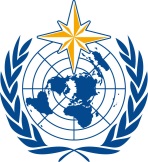 ИСПОЛНИТЕЛЬНЫЙ СОВЕТСемьдесят шестая сессия
27 февраля — 3 марта 2023 г., ЖеневаEC-76/Doc. 3.1(16)ПОГОДА КЛИМАТ ВОДАВсемирная метеорологическая организацияИСПОЛНИТЕЛЬНЫЙ СОВЕТСемьдесят шестая сессия
27 февраля — 3 марта 2023 г., ЖеневаПредставлен:
председателем28.II.2023 г.УТВЕРЖДЕННЫЙ ТЕКСТ